Рабочий лист«Вощаные таблички»Выполняли (Ф. И.): ___________________________________________________________________________________________________________________________________________________________________________________________________________________________________________________________________________________________________________________________________Выполните алгоритм действий:Пройдите (от центрального входа налево) в зал экспозиции «Рюриковичи».Найдите, опираясь на текстовую информацию мультимедийных проекторов (центральных широкоэкранных мониторов), раздел «Древнерусская книжность».На интерактивном мониторе № 1 откройте вкладку «Технологии письменности».В разделе «Технологии письменности» выберите баннер «Вощаные таблички», откройте одним кликом этот раздел. Выполните задания с 1 по 7 в заданной последовательности.Задание 1. Прочитайте текст.«…Вощаные таблички изготавливали следующим образом. В доске выдалбливали прямоугольное углубление, оставляя бортики по краям, и заливали его воском. На получившемся вощаном «листе» железным писалом выцарапывались буквы…».Напишите, в чём заключалось главное удобство таких табличек.____________________________________________________________________________________________________________________________________________________________________________________________________________________________________________________________Задание 2. Известно, что железным писалом можно было легко затереть лишнюю букву или слово на табличке. Запишите, в виде чего был сделан конец писала.____________________________________________________________________Задание 3. Найдите изображение этого инструмента и зарисуйте его.Задание 4. Каким образом можно было изготовить «книгу»? Впишите в схему недостающие этапы: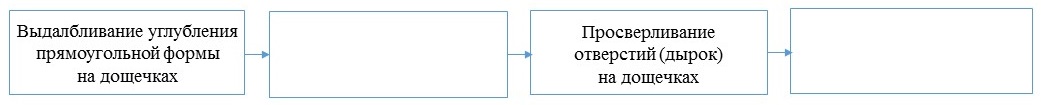 Выполните проверку, используя папку «Текстовые материалы для ученика».Задание 5. Прочитайте текст.«…Вощаные дощечки – своеобразные «многоразовые» блокноты – книжки. Такая книжка была найдена в Новгороде – это было учебное пособие…»Определите, что было на первой дощечке в этой «книжке», если на остальных дощечках ребёнок упражнялся в письме. Обоснуйте ответ.________________________________________________________________________________________________________________________________________________________________________________________________________________________________________________________________________________Задание 6. Прочитайте текст.«…На провощённых дощечках написана самая древняя известная русская книга – так называемый Новгородский кодекс (закон), обнаруженный археологами в Новгороде…»Запишите в каком веке была найдена эта книга. Ответ запишите римскими цифрами._______________________________________________________________Задание 7. Найдите изображение. Зарисуйте вощаную дощечку. Подумайте о кратком её описании (5–7 предложений) на странице буклета «Древнерусская письменность».Класс________________Дата__________________Название: ______________________________ .Рисунок:Название: ___________________________________________________ .Рисунок: Описание:________________________________________________________________________________________________________________________________________________________________________________________________________________________________________________________________________________________________________________________________________________________________________________________________________________________________________________________________________________________________________________________________________________________________